Jelentkezési lapiskolai közösségi szolgálatraAlulírott ……………………………………………………………………………… a Győri SZC Krúdy Gyula Turisztikai és Vendéglátóipari Technikum …………… osztályos tanulója a ……………./……………… tanévben az alábbi területeken kívánok eleget tenni a közösségi szolgálatnak:Egészségügyi területen						 ………………… órában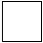 Szociális és jótékonysági területen					 ………………… órábanEgyházi szervezetnél 							 ………………… órábanOktatási intézményben						 ………………… órábanKulturális és közösségi területen 					 ………………… órábanKörnyezet és természetvédelem területen				 ………………… órábanKatasztrófavédelem területen						 ………………… órábanÓvodás korú/Sajátos nevelési igényű gyermekekkel/ 
idős emberekkel közös sport/szabadidő				 ………………… órábanTANÉVENKÉNT minimum egy, maximum három terület választható!								……………………………………									     tanuló aláírása Szülő, gondviselő nyilatkozata:Alulírott ………………………………………….,……………………………………………..nevezett tanuló szülője/gondviselője az iskolai közösségi szolgálat teljesítését a jelzett területeken támogatom és tudomásul veszem.							……………………………………………							             szülő, gondviselő aláírása